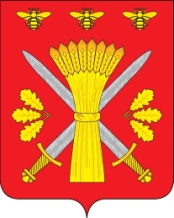 РОССИЙСКАЯ ФЕДЕРАЦИЯОРЛОВСКАЯ ОБЛАСТЬАДМИНИСТРАЦИЯ ТРОСНЯНСКОГО РАЙОНАПОСТАНОВЛЕНИЕот  06 февраля   2015 г.                                                                            № 28            с.ТроснаО внесении изменений в постановление администрации Троснянского района от 11 марта 2012 года № 46 «Об утверждении Порядка рассмотрения  обращений граждан в администрации Троснянского района Орловской области»В целях приведения нормативной правовой  базы Троснянского района Орловской области в соответствие с действующим законодательством Администрация Троснянского района  п о с т а н о в л я е т:1. Внести в приложение к постановлению администрации Троснянского района от 11 марта 2012 года № 46 «Об утверждении Порядка рассмотрения  обращений граждан в администрации Троснянского района Орловской области» следующие изменения:1) в пункте 2.1.:а)абзац двенадцатый изложить в следующей редакции:«Закон Орловской области от 10 ноября 2014 года № 1683-ОЗ «О Правительстве и системе органов исполнительной государственной власти Орловской области»;б) абзац семнадцатый изложить в следующей редакции:«распоряжение Губернатора Орловской области от 26 ноября 2014 года № 49-р»;2) пункт 4.1 изложить в следующей редакции:4.1. Срок рассмотрения обращения составляет 30 дней 
со дня регистрации обращения.Письменное обращение, поступившее Главе администрации Троснянского района и содержащее информацию о фактах возможных нарушений законодательства Российской Федерации в сфере миграции, рассматривается в течение 20 дней со дня регистрации письменного обращения. Письменное обращение подлежит обязательной регистрации в течение 
3 дней с момента поступления в администрацию Троснянского района.Письменное обращение, содержащее вопросы, решение которых 
не входит в компетенцию органов исполнительной власти, направляется 
в течение 7 дней с даты регистрации в соответствующий орган государственной власти, орган местного самоуправления или соответствующему должностному лицу, в компетенцию которых входит решение поставленных в обращении вопросов, с уведомлением гражданина, направившего обращение, о переадресации обращения.Письменное обращение, поступившее в администрацию Троснянского района и содержащее информацию о фактах возможных нарушений законодательства Российской Федерации в сфере миграции, направляется ответственным должностным лицом в течение 5 дней со дня регистрации в УФМС России по Орловской области и Главе администрации Троснянского района с уведомлением гражданина, направившего обращение, о переадресации его обращения, за исключением случая, указанного  в абзаце четвертом подпункта «в» пункта 4.2 Порядка рассмотрения обращений граждан.В исключительных случаях, а также в случае направления запроса 
о предоставлении информации, необходимой для рассмотрения обращения, 
в иной государственный орган, орган местного самоуправления или должностному лицу срок рассмотрения письменного обращения может быть продлен руководителем государственного органа, но не более чем на 30 дней, 
с уведомлением заявителя о продлении срока рассмотрения его обращения.По запросу государственного органа, органа местного самоуправления, организации, рассматривающей обращение, документы и материалы, необходимые для его рассмотрения, предоставляются органами исполнительной власти в срок, не превышающий 15 дней.»;3) в пункте 4.2:а)абзац первый подпункта «б» изложить в следующей редакции:«б) в течение сроков, предусмотренных  пунктом  4.1. Порядка рассмотрения обращений граждан:»;б) дополнить подпунктом «в» следующего содержания:«в) в течение 5 дней со дня регистрации обращения в случае, предусмотренном абзацем пятым пункта 4.1 Порядка рассмотрения обращений граждан:уведомление о переадресации обращения в УФМС России по Орловской области, Главе администрации Троснянского района;разъяснение порядка обжалования судебного решения с приложением обращения, в котором обжалуется судебное решение;сообщение о том, что текст обращения не поддается прочтению, в связи  с чем ответ на него не дается и оно не подлежит направлению на рассмотрение в орган государственной власти, орган местного самоуправления или должностному лицу в соответствии с их компетенцией ( в случае, если фамилия и адрес заявителя поддаются прочтению).»;4) абзац первый подпункта 15 пункта 5.2.2. изложить в следующей редакции:«15) срок рассмотрения обращения (указываются сроки, предусмотренные пунктом 4.1 Порядка рассмотрения обращений 
граждан, с возможностью последующего уточнения на этапе рассмотрения 
в зависимости от содержания поставленных вопросов и компетенции 
по их рассмотрению).»;5) пункт 5.6.3. изложить в следующей редакции:«5.6.3. Проект ответа заявителю на рассмотрение и подписание Главе администрации   представляется ответственным исполнителем не позднее чем за 3 дня до истечения сроков рассмотрения обращения, предусмотренных пунктом 4.1 Порядка рассмотрения обращений 
граждан.»;6) абзац первый пункта 5.6.4. изложить в следующей редакции:«5.6.4. В случае выявления необходимости продления срока рассмотрения обращения исполнитель не позднее чем за 5 дней до истечения сроков рассмотрения, предусмотренных пунктом 4.1 Порядка рассмотрения обращений граждан, представляет руководителю, рассмотревшему обращение, предложения о продлении срока с основаниями принятия данного решения, указанием планируемой даты рассмотрения с учетом установленного законодательством права продления срока не более чем на 30 дней, а также проект уведомления заявителя о продлении срока рассмотрения его обращения.»;7) пункт 5.7.4. изложить в следующей редакции:«5.7.4. В случае если в обращении содержатся нецензурные либо оскорбительные выражения, угрозы жизни, здоровью и имуществу должностного лица, а также членов его семьи, исполнитель готовит проект письма заявителю с сообщением о реализации органом исполнительной власти (должностным лицом) права не рассматривать обращение по существу поставленных вопросов, предоставленного Федеральным законом 
о рассмотрении обращений граждан, и недопустимости злоупотребления правом на обращение. Проект ответа заявителю представляется руководителю на рассмотрение и подписание не позднее чем за 3 дня до истечения сроков, предусмотренных пунктом 4.1 Порядка рассмотрения обращений граждан.»;8) пункты 5.7.6. и 5.7.7 изложить в следующей редакции: «5.7.6. В случае если в письменном обращении гражданина содержится вопрос, на который ему многократно давались письменные ответы по существу в связи с ранее направленными обращениями, и при этом в обращении не приводятся новые доводы или обстоятельства, исполнитель готовит проект уведомления в адрес заявителя о прекращении переписки с заявителем. 
К проекту данного уведомления исполнитель прикладывает информацию, подтверждающую, что указанное обращение и ранее направленные обращения направлялись в один и тот же государственный орган, орган местного самоуправления или одному и тому же должностному лицу, и содержащую даты и регистрационные номера ранее направленных обращений. Уведомление с указанием реквизитов писем-ответов на ранее направленные обращения 
по данному вопросу представляется Главе администрации на рассмотрение 
и подписание не позднее чем за 3 дня до истечения сроков, предусмотренных пунктом 4.1 Порядка рассмотрения обращений граждан.5.7.7. При поступлении обращения, ответ на которое не может быть дан без разглашения сведений, составляющих государственную или иную охраняемую федеральным законом тайну, исполнитель готовит проект письма заявителю с сообщением о невозможности дать ответ по существу поставленных в нем вопросов в связи с недопустимостью разглашения указанных сведений и представляет его Главе администрации Троснянского района на подписание не позднее чем за 3 дня до истечения сроков, предусмотренных пунктом 4.1 Порядка рассмотрения обращений граждан.»;9)абзац второй пункта 5.8.5 изложить в следующей редакции:«В случае если невозможно направить жалобу на рассмотрение 
в государственный орган, орган местного самоуправления или должностному лицу, в компетенцию которых входит решение поставленных в обращении вопросов, исполнитель готовит проект письма заявителю с разъяснением его права обжаловать соответствующие решение или действие (бездействие) 
в установленном порядке в суд с приложением жалобы и представляет его Главе администрации на подписание не позднее чем за 3 дня до истечения сроков, предусмотренных пунктом 4.1 Порядка рассмотрения обращений граждан.».2. Контроль за исполнением постановления возложить на заместителя Главы администрации по социальным вопросам, начальника отдела организационно-правовой работы и делопроизводства  А.В. Фроловичева.Глава администрации	                                           	А. И. Насонов